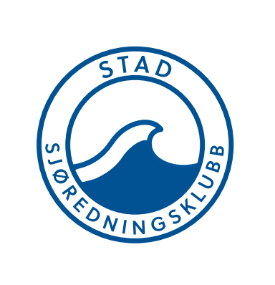 Hoddevik 29. desember 2021Årsberetning Stad sjøredningsklubb 2021GenereltStad sjøredningsklubb (SRK) er en frivillig medlemsorganisasjon med fokus på barn og unges sikkerhet i vannet. Klubben har utelukkende ideelle formål og arbeider ikke kommersielt. Vi startet opp våren 2020 og er i en tidlig fase i utvikling av klubben. Klubbens ryggrad er frivillighet og dugnadsånd. Innsatsen er gjort mulig pga. støtte fra Stad kommune, Agenda Vestlandet/Sparebanken Vest, Gjensidigestiftelsen og andre støttespillere.  Styret besto i 2021 av Aina E. Skogseid (leder), Olav Gloppestad, Henriette Holter, Halvor Sætre, Torkild Strandvik, Julie Ervik, Jake Crumbleholme og Grant Rutter. SRK har i 2021 arbeidet for å konsolidere klubbdriften, økt kursaktivitetene og arbeidet for å etablere lokaler og bygget opp utstyrsparken. Koronapandemien har skapt utfordringer for oss, bl.a. når det gjelder kapasiteten blant de frivillige som klubben er avhengige av, leveringsproblemer av utstyr og reduserte muligheter for å kurse instruktører. Vi har i 2021 bl.a.:Anskaffet nødvendig utstyr for å drive kursaktiviteter (treningsbrett, drakter, redningsbrett mm).Arbeidet for å etablere egnede lokaler i Hoddevik, slik at vi kan drive kursaktiviteter, lagre utstyret og etter hvert ha et sted hvor våre medlemmer kan møtes. Gjennomført kurs for over 40 barn og ungdom i surfesikkerhet i Hoddevik («Kids Club»).Konsolidert organisasjonen bl.a. ved å etablere et samarbeid med Stad Regnskap og inngått forsikringsavtale med Gjensidige, som inkluderer forsikring av alle kursdeltakere og instruktører.Benyttet Facebook (https://www.facebook.com/stadsrk) og nettsiden (www.stadsrk.no) som informasjonskanaler.Drevet bevisstgjøring om trygghet i sjøen, bl.a.  ved å sette opp skilt om hvordan man kan håndtere utadgående strømmer langs strendene (og skilt med kjøreregler for surfing - «surf code» er på vei).Engasjert oss for å informere om og sikre vraket av Emsland i Ervika, ikke minst om de farlige restene av skroget som ligger under vannlinjen. Øvet på sjøredning med vannscootere.
Totalt over 40 forskjellige lokale barn og unge samt deres foreldre har i sommer deltatt i lekbaserte aktiviteter rundt surfing og sjøredning (mens mange har deltatt flere ganger). Ved siden av det positive i selve aktivitetene, som kan dokumenteres av mange fine bilder med ungdommene i aktivitet, har deltakerne fått opplæring i hvordan man kan opptre trygt i vannet, i tråd med SRKs målsettinger. Kursene har vært gjennomført med høy grad av frivillig innsats, og med spesifikk støtte fra Stad kommune og Gjensidige-stiftelsen, ved siden av den langsiktige grunnstøtten fra Agenda Vestlandet.Oversikt over kursvirksomheten i 2021
Syv samlinger ble gjennomført mellom 23. juni og 11. august. Åtte ganger var planlagt. (én avlysning pga dårlig vær/store bølger). Hver sesjon varte i ca. 3 timer inkludert for og etterarbeid (skifting, skylling og oppheng av utstyr). Snittdeltakelse: 20 barn/ungdom. Vi hadde maksimumsgrense på rundt 20 barn/ungdom per gang, men gikk noen ganger over denne. Likevel måtte vi ved flere tilfeller måtte avvise deltakere pga deltakerbegrensningen. Høy deltakelse i starten og mot slutten, ble balansert av noe lavere oppmøte i enkelte av sesjonene (4.-11. august), pga. at mange familier da var på ferie kombinert med fravær av bølger.Kurset medførte samlet 420 kurstimer for deltakerne (7 ganger à 3 timer à 20 ungdom i snitt). Gjennomsnittlig var vi fem instruktører/ledere pr. sesjon. Totalt antall instruktørtimer levert av klubben til selve kursene: 111 instruktørtimer. Støttepersonell på land og dugnadstimer til planlegging og etterarbeid er ikke omfattet av dette. Foreldredeltakelsen er heller ikke tallfestet her. Totalt 42 ulike barn og ungdom deltok. De fleste deltok flere ganger, slik at de fikk progresjon i programmet. Foreldre deltok også jevnlig, noen i vannet, noen oppholdt seg mest på land.Flere lokale unge instruktører bidro.
Resultatoppnåelsen var i hovedsak i tråd med målene, men fire områder identifiseres som læringspunkter: 
Kids Club finner sted i en periode hvor det er svært stort press på ressursene i Hoddevik, inkludert på klubbens gruppe av frivillige, som nærmest jobber døgndrift i sommermånedene. Også kapasiteten når det gjelder utstyr, plass, trafikk osv. er en utfordring vi må ta hensyn til. Dette tilsier at ambisjonsnivået må være realistisk, og det er neppe rom for å utvide ut over dagens ordning med kveldskurs en gang i uken.Foreldredeltakelsen ble mindre enn håpet, og flere ble stående på land enn planlagt. Dette skyldes antagelig at sommerskolen i år var satt i system, og at deltakelsesaspektet for de voksne da ble mindre vektlagt. Avlønning av instruktører lot seg ikke gjøre som planlagt, fordi de ratene klubben kunne tilby iht. budsjett lå svært langt under markedsprisen for instruktører (også for ungdomsinstruktører rundt 18 år). Dette førte til at klubben ikke kunne gå videre med dette som forutsatt. Dette betyr at alt ble gjort på dugnad. Samtidig fikk hver instruktør en symbolsk takk av klubben i form av gavekort.Forskjellene i nivå blant kurs deltakerne representerer en utfordring. Med flere instruktører i vannet og flere foreldredeltakere i vannet, ville vi kunnet tilby mer tilpasset opplæring. 
Instruktørliste Kids Club 2021 (støttepersonell fra styret på land ikke inkludert):Julie Ervik 6 sesjonerJake Crumbleholme 6 sesjonerOlav Gloppestad 3 sesjonerPJ Devilliers 6 sesjonerJon Frogner 4 sesjonerMarthe Sjøstad 5 sesjonerMathilde Leversund 2 sesjonerArno Haarala 2 sesjonerMarie 3 sesjonerTotalt: 37 sesjoner à 3 timer gir totalt 111 timer. Snitt pr. gang 5,2 instruktørerKlubben arrangerte i oktober 2021 en øvelse i sjøredning med vannscooter i Ervik, med støtte fra de erfarne scooterbrukerne Otto Tangstad og Magnus Bettum. Øvelsen ga nyttig lærdom om hvordan scootere kan brukes under krevende redningsforhold i bølgene på Stad og hva som er utfordringene med dette.
Lokaler og utstyrStyrets medlemmer og andre ildsjeler har lagt ned mange dugnadstimer for å få klubben opp å stå. En hovedprioritering i 2021 har vært å få etablert lagerplass for utstyr, å tilrettelegge uteområdene rundt siloene i Hoddevik for kursaktiviteter med barn og å gå til innkjøp av nødvendig utstyr. På dette området har vi lagt et godt grunnlag for fortsatt utvikling i 2022: Klubben har anskaffet brett, våtdraktsutstyr og redningsutstyr for å gjennomføre Kids Club. En flyttbar brakke ble anskaffet i juni 2021 som helt nødvendig midlertidig lagringsplass for anskaffet utstyr. Brakka vil bli dekorert av den lokale kunstneren PJ Devillers, slik at den blir et positivt visuelt element i bygda. Området rundt siloene ble ryddet og sikret slik at de er trygge områder for barn før sommerens Kids Club. Klubben har inngått langtidskontrakt om bruk av de to siloene i Hoddevik og arbeider med å gjøre dem tilgjengelige, trygge og brukbare for klubbens formål. 
Klubbens støttespillereKlubbens virksomhet er muliggjort gjennom støtte fra følgende organisasjoner og ordninger:Agenda Vestlandet 750.000,- (2021)Gjensidigestiftelsen 100.000,- (2021)Stad Kommune 75.000,- (2020 og 2021)Vi har også fått inn penger gjennom en spleis og overført noen gjenværende midler fra den nå nedlagte Stad surfeklubb. Vi har også fått velvillig støtte fra surfebedrifter i bygda, som har lånt oss utstyr og instruktører, fra grunneier Asgeir Hoddevik og familien, som lar oss benytte siloene og området rundt låven, og fra mange andre som har hjulpet oss i gang.Støtten fra våre samarbeidspartnere gjør det mulig å bygge opp klubben vår: lokaler, utstyr og det som er nødvendig for å drive en frivillig organisasjon. Vi er opptatt av at alle innkjøp skal være vel begrunnet, og skynder oss langsom med å bygge opp vår utstyrspark. Støtten fra Agenda Vestlandet er en langsiktig støtte, som har som mål å hjelpe klubben i gang med lokaler og utstyr som er nødvendig for å komme i gang. Med denne støtten har vi bl.a. gått til innkjøp av en mobil brakke, som fungerer som midlertidig lager for utstyr, og som senere vil tjene som omkledningsrom og mobil enhet ved behov. Støtten fra Agenda Vestlandet har også blitt brukt til å gjøre siloene i låven i Hoddevik brukbare som lager og base for kursaktiviteter, og vi har lagt ned mange dugnadstimer for å få dette på plass. Støtten fra Gjensidigestiftelsen og Stad kommune i 2021 har vært øremerket sommerskole for barn og unge, og benyttes bl.a. til kjøp av våtdrakter, sko, hansker, undervisningsbrett, redningsbrett, surfetrøyer for kursdeltakere og annet som er nødvendig for å drive kurs. Disse midlene gjorde det mulig for oss å arrangere sommerskolen i 2021, hvor over 40 barn og unge fra bygda deltok.Sist men ikke minst vil vi takke alle klubbens ildsjeler og støttespillere, som bidrar på fritiden for å skape et trygt, fremtidsrettet og bærekraftig lokalmiljø på Stad.På vegne av styret i Stad sjøredningsklubb,Halvor Sætre